令和４年度福祉施設におけるリスクマネジメント研修開催要項１　目　　的　　新型コロナウイルス感染症のまん延等、福祉施設経営のリスクが多様化する中、当事者間の暗黙の了解や経験則などに依存した管理のあり方では、リスクへの対応が難しくなっている。　　そこで、改めて福祉分野におけるリスクマネジメントの必要性、リスクマネジメントを実行するための体制づくりや実施するプロセス等を学ぶことを目的として本研修を開催する。２　主　  催　　社会福祉法人　山口県社会福祉協議会３　対 象 者　　社会福祉施設、事業所等に勤務する管理職員、リーダー等指導的立場の職員、リスクマネジメントに関わる職員４　開催形態　　インターネットによる動画配信　　　　　　　　※視聴のための通信環境は各自で御用意ください。５　日　　程　　令和４年７月１日（金）～７月３１日（日）　　　　　　　　※期間内であれば何回でも視聴できます。６　講　　師　　株式会社フォーサイツコンサルティング　代表取締役社長　浅野　睦 氏リスクマネジメント、危機管理を専門とする経営コンサルタント。一般財団法人リスクマネジメント協会理事。リスクマネジメントや危機管理、災害対策、コンプライアンスを中心に、大企業をはじめ官公庁、自治体、医療機関、福祉施設、保育所などのコンサルティングや研修などを行っている。厚生労働省主催の各県指導監査職員の研修講師も務める。７　受 講 料　（１）山口県社協会員　施設・事業所　一人につき　４，０００円　（２）その他、非会員　施設・事業所　一人につき　７，０００円　　※視聴のための通信料は各自で御負担ください。８　申込手続（１）申込方法　　　「山口県社会福祉協議会　福祉研修センター」のホームページ（http://yg-fkc.com）から　　マイページにログインし、当該研修の申込フォームからお申込みください。県社協会員の場合は、フォームの「会員/非会員選択」で「会員」を選択してください。　　　※事前に事業所単位での登録が必要です。（既に登録されている場合は不要です）（２）申込受付期間　　　令和４年５月１０日(火)～５月３１日（火）　　　※上記期間以外の申込は受け付けません。９　受講料の納入について（１）受講申込者には振込用紙を送付しますので、指定された期日までにお振込ください。（２）振込手数料は、受講料とは別途、各自で負担してください。（３）受講料振込後のキャンセルはできません。（４）指定期日までに入金がない場合は、キャンセルとしますが、事前に必ず本会まで連絡してください。こちらから改めて連絡することはありません。10　個人情報の取扱い　　申込フォーム等に記載された個人情報は、研修会の運営管理のみに使用します。11　その他　（１）山口県社会福祉協議会福祉研修センターのホームページ上にて、令和４年７月１日（金）より動画を公開いたします。　（２）受講料の入金が確認されたのち、資料と受講方法について郵送で通知します。12　問合せ・申込先　　社会福祉法人　山口県社会福祉協議会　福祉研修部（福祉研修センター）　〒７５４－０８９３　山口市大字秋穂二島１０６２　山口県セミナーパーク内　担当：石丸ＴＥＬ：０８３－９８７－０１２３　ＦＡＸ：０８３－９８７－０１２４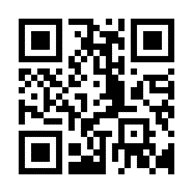 №科　目内　容１仕組みで解決する現場のリスク【約120分】・福祉分野におけるリスクとは？・事例で考える・リスクマネジメントとは何をどうすることか？・事故発生のメカニズム・リスク評価の心理特性・ヒューマンエラー対策をどう進めるか・事故発生時の対応２組織的リスクマネジメントの進め方【約60分】・ヒヤリハット報告の実効性を高めるために・危険予知トレーニング・リスクマップづくり・委員会活動の方法・リスクコミュニケーションの進め方・リスクマネジメントの構造（氷山モデル）３具体的事例から学ぶリスクマネジメント【約60分】・高齢分野での事故事例と分析・障害分野での事故事例と分析・保育分野での事故事例と分析